Jurusan/Bagian:……………………………..Fakultas	 :_______________________		Keterangan : * coret yang tidak perlu, ED = evaluasi diri, dan AI  =  audit internal Bandar Lampung, .................................. 20 .........	           Ketua TPMJ .................................	                              Auditor internal,Nama		  	Tanda tangan1.  .......................	.........................2.  .......................	..........................(....................................................)		3.  .......................	..........................NIP .................................	Menyetujui,Dekan Fakultas ................................(....................................................)NIP ..............................................	 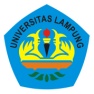 DOKUMEN LEVELBorang Monitoring & EvaluasiKODE : JUDUL  :   BORANG KINERJA PROGRAM STUDIJUDUL  :   BORANG KINERJA PROGRAM STUDITANGGAL DIKELUARKAN : AREA    :   JURUSAN/BAGIANAREA    :   JURUSAN/BAGIANNO.REVISI :  No.ASPEK PENILAIANNilaiMaksimumSkorSkorNo.ASPEK PENILAIANNilaiMaksimumEDAISTANDAR 1. VISI, MISI, TUJUAN DAN SASARAN, SERTA STRATEGI PENCAPAIANSTANDAR 1. VISI, MISI, TUJUAN DAN SASARAN, SERTA STRATEGI PENCAPAIANSTANDAR 1. VISI, MISI, TUJUAN DAN SASARAN, SERTA STRATEGI PENCAPAIANSTANDAR 1. VISI, MISI, TUJUAN DAN SASARAN, SERTA STRATEGI PENCAPAIANSTANDAR 1. VISI, MISI, TUJUAN DAN SASARAN, SERTA STRATEGI PENCAPAIAN1Kejelasan visi, misi, tujuan, dan sasaran program studi (PS) ditentukan berdasarkan analisis SWOT melalui beberapa tahapan (pengumpulan data, tabulasi data, analisis data internal, analisis  data eksternal, asumsi yang ditulis, dan faktor penentu keberhasilan).  a. sangat jelas (> 4 tahap)      b. jelas (4 tahap)       c. cukup jelas (3 tahap)          d. kurang jelas (2 tahap)      e. tidak jelas (< 2 tahap)  5,22Kerealistikan visi, misi, tujuan, dan sasaran PS ditentukan berdasarkan jumlah komponen pemangku kepentingan internal PS (pimpinan PS, kepala laboratorium, dosen, karyawan, dan mahasiswa) yang ikut menyusun serta dibuktikan dengan daftar hadir dan notulen hasil rapat.a. sangat realistis  (5 komponen)        b. realistis  (4 komponen)       c. cukup realistis  (3 komponen)       d.  kurang realistis  (2 komponen)      e. tidak realistis  (< 2 komponen)  5,23Kerealistikan strategi pencapaian sasaran dengan rentang waktu yang jelas ditentukan berdasarkan jumlah komponen PS (pimpinan PS, kepala laboratorium, dosen, karyawan, dan mahasiswa) yang ikut menyusun serta dibuktikan dengan daftar hadir dan notulen hasil rapat.a. sangat realistis  (5 komponen)        b. realistis  (4 komponen)       c. cuku prealistis  (3 komponen)       d.  kurang realistis  (2 komponen)      e. tidak realistis  (< 2 komponen)  5,24Kelengkapan dokumen strategi pencapaian sasaran (seperti lulusan, penelitian, dan pelayanan masyarakat) ditentukan oleh  jumlah komponen Term of Reference/TOR (nama/judul, dasar hukum, skop, tujuan, waktu, dana, dan penanggung jawab kegiatan).a. sangat lengkap  (> 5 komponen)        b. lengkap  (5 komponen)       c. cukup plengkap  (3-4 komponen)       d.  kurang lengkap  (2 komponen)      e. tidak lengkap  (< 2 komponen)  5,25Keefektifan sosialisasi visi dan misi  ditentukan berdasarkan persentase dari 15 pemangku kepentingan  internal yang memahami > 80% dari visi dan misi PS.a. > 80%           b. 70—79%     c. 60—69%      d. 50 –59%       e. < 50%5,26Tingkat pemahaman rata-rata sampel pemangku kepentingan internal  terhadap visi dan misi PS.a. > 80%          b. 70—79%     c. 60—69%      d. 50 – 59%     e. < 50%5,2SUBTOTAL S131,2STANDAR 2.  TATA PAMONG, KEPEMIMPINAN, SISTEM PENGELOLAAN, DAN PENJAMINAN MUTUSTANDAR 2.  TATA PAMONG, KEPEMIMPINAN, SISTEM PENGELOLAAN, DAN PENJAMINAN MUTUSTANDAR 2.  TATA PAMONG, KEPEMIMPINAN, SISTEM PENGELOLAAN, DAN PENJAMINAN MUTUSTANDAR 2.  TATA PAMONG, KEPEMIMPINAN, SISTEM PENGELOLAAN, DAN PENJAMINAN MUTUSTANDAR 2.  TATA PAMONG, KEPEMIMPINAN, SISTEM PENGELOLAAN, DAN PENJAMINAN MUTU7Tata pamong menjamin terwujudnya visi, terlaksananya misi, tercapainya tujuan, berhasilnya strategi yang tercermin dari terpenuhinya 5 pilar (kredibel, transparan, akuntabel, bertanggung jawab, dan adil) dalam penyelenggaraan PS.a. 5 pilar        b. 4 pilar       c. 3 pilar      d. 2 pilar        e. < 2 pilar78PS telah menyusun renstra periode 2009—2014:ya lengkap, terdokumentasi, dan terekspose           ya lengkap dan terdokumentasi                           ya sebagian, terdokumentasi, dan terekpose                                              ya sebagian dan terdokumentasi     belum menyusun6,99PS telah memiliki karakteristik kepemimpinan yang kuat dan efektif mencakup:kepemimpinan operasional, organisasi, dan publik.kepemimpinan operasional dan organisasikepemimpinan organisasi dan publikkepemimpinan operasional dan publiksatu diantara tiga karakteristik kepemimpinan6,910Sistem pengelolaan fungsional dan operasional program studi (yang mencakup planning, organizing, staffing, leading, dan controlling)  berjalan ;sangat sesuai dengan SOP dan dokumen lengkap    sesuai dengan SOP tapi dokumen kurang lengkap   hanya sebagian yang sesuai dengan SOP dan   dokumen kurang lengkap  tidak sesuai dengan SOP    tidak ada SOP (tidak ada sistem pengelolaan)13,911Pelaksanaan Sistem Penjaminan Mutu (SPM) program studi dan kelengkapan dokumennya.SPM telah dilakukan, ada umpan balik dan tindak lanjut, serta dokumen lengkap  SPM  telah dilakukan, ada umpan balik, dan dokumen lengkap tetapi tidak ada tindak lanjut.    SPM telah dilakukan sebagian tetapi tidak ada umpan balik dan dokumen kurang lengkap    ada SPM tetapi tidak  dilakukan   tidak ada SPM  13,912Penjaringan umpan balik  dan tindak lanjutnya.Umpan balik diperoleh dari dosen, mahasiswa, alumni dan pengguna serta ditindaklanjuti secara berkelanjutan.  Umpan balik diperoleh dari dosen, mahasiswa, alumni dan pengguna serta ditindaklanjuti secara insidental. Umpan balik hanya diperoleh dari sebagian dan ada tindak lanjut secara insidental.  Umpan balik hanya diperoleh dari sebagian dan tidak ada tindak lanjut  Tidak ada umpan balik  6,913Upaya yang telah dilakukan PS untuk menjamin keberlanjutannya meliputi 4 bidang yaitu: animo calon mahasiswa, mutu manajemen, peningkatan mutu lulusan, serta pelaksanaan dan hasil kemitraan.4 bidang  & bukti lengkap  4 bidang tapi bukti sebagian  2-3 bidang dan bukti sebagian kecil  1 bidang dan ada bukti   tidak ada upaya   6,9SUBTOTAL S262,4STANDAR 3. MAHASISWA DAN LULUSANSTANDAR 3. MAHASISWA DAN LULUSANSTANDAR 3. MAHASISWA DAN LULUSANSTANDAR 3. MAHASISWA DAN LULUSANSTANDAR 3. MAHASISWA DAN LULUSAN14Rasio calon mahasiswa yang ikut seleksi terhadap daya tampung (RD)   a. RD > 6            b.  4 < RD ≤ 6       c. 2 < RD ≤ 4    d.  1 < RD ≤ 2    e.  RD  ≤ 119,515Rasio mahasiswa baru reguler yang melakukan registrasi terhadap calon mahasiswa baru reguler yang lulus seleksi (RL).  a. RL > 95%                          b.  85% < RL ≤ 95%     c. 75% < RL ≤ 85%              d.  65% < RL ≤ 75%      e. RL ≤  65%6,516Rasio mahasiswa baru transfer terhadap mahasiswa baru reguler.   a. RT < 0,25                     b.  0,25 ≤ RT < 0,50                c. 0,50 ≤ RT < 0,75          d.  0,75 ≤ RT < 1,00                      e. RT ≥ 1,00217Rata-rata lama penyusunan skripsi (bulan):a.  ≤ 6,0              b. 6,1—6,6         c. 6,7—7,3       d. 7,4—8,0         e. > 81,518Nilai English Proficiency Test/EPT sarjana:a.  ≥ 500              b. 450—499     c. 400—449      d.  350—399       e. < 3501,519Rata-rata masa studi lulusana. MS < 4,5 tahun               b. 4,5 ≤ MS < 5 tahun          c.  5 ≤  MS < 5,5 tahun       d. 5,5 ≤ MS < 6 tahun       e.  MS  ≥  6 tahun             1,520Rata-rata Indeks Prestasi Kumulatif  lulusan selama  tahun terakhira. IPK > 3,00                      b.  2,75 < IPK ≤ 3,00               c. 2,50 < IPK ≤ 2,75          d.  2,25 < IPK ≤ 2,50      e.  2,00 ≤ IPK ≤ 2,251321Penerimaan mahasiswa nonreguler  mengakibatkan setara waktu mengajar penuh rata-rata dosen  menjadi a. SWMP ≤ 13 sks              b.  13 < SWMP ≤ 15 sks     c. 15 < SWMP ≤ 17 sks      d.  17 < SWMP ≤ 19 sks      e. SWMP >19 sks6,522Penghargaan atas prestasi mahasiswa (dibuktikan dengan sertifikat juara/penghargaan) di bidang nalar, bakat, dan minat pada tingkat :internasional, nasional, regional, dan lokal PT   nasional, regional, dan lokal PT    regional dan lokal PT   lokal PT     apapun tetapi tidak ada bukti.1323Persentase kelulusan tepat waktu:a. KTW > 50%                   b.  30% < KTW ≤ 50%           c. 10%  < KTW ≤ 30%      d.  1% < KTW ≤ 10%         e.   KTW ≤ 1%1324Persentase mahasiswa yang DO dan mengundurkan diri:a. MDO ≤ 6%                         b.  6% < MDO ≤ 15%                 c. 15%  < MDO ≤ 25%                                   d.  25%  < MDO ≤ 35%        e. MDO > 35%6,525Ketersediaan  pelayanan kepada mahasiswa dalam hal: 1. bimbingan dan konseling;  2. minat dan bakat (ekstrakurikuler);  3. pembinaan soft skill;       4. layanan beasiswa;  5. layanan kesehatan.tersedia;  no: 1, 2, 3, 4, 5   tersedia; no: 1, 2, & 3   tersedia;  no: 1 & 2   tersedia; dua jenis layanan   tersedia; kurang dari 2 jenis layanan6,526Kualitas layanan kepada mahasiswa.   a. SL > 3,5                b.   2,5 < SL ≤ 3,5    c.  1,5 < SL ≤  2,5    d.  0,5 < SL ≤ 1,5         e. SL ≤ 0,56,527Upaya pelacakan dan perekaman data lulusanada upaya yang intensif dan datanya terekam secara komprehensif;   ada upaya yang intensif tetapi hasilnya belum  terekam secara komprehensif; upaya pelacakan dilakukan sekedarnya dan hasilnya terekam;    upaya pelacakan dilakukan sekedarnya dan hasilnya tidak terekam;    tidak ada upaya pelacakan.  6,528Program studi telah menggunakan hasil pelacakan lulusan  untuk perbaikan beberapa aspek yaitu: proses pembelajaran,  penggalangan dana,  informasi pekerjaan, dan membangun jejaring.     a. 4 aspek             b. 3 aspek         c. 2 aspek      d. 1 aspek             e. 0 aspek6,529Skor pendapat pengguna lulusan terhadap mutu alumni:a. 24—28                    b. 19—23              c. 14—18      d. 9—13                      e. < 91330Nilai rata-rata masa tunggu/RMT (bulan) pekerjaan adalah:a. RMT < 3              b.  3 ≤ RMT <  6      c. 6  ≤ RMT < 9      d.  9  ≤ RMT <  12       e. RMT ≥ 121331Persentase kesesuaian bidang kerja dengan bidang studi (keahlian) lulusan.a. PBS > 80%                      b.  60% < PBS ≤ 80%                      c. 40% < PBS ≤ 60%          d. 20%  < PBS ≤ 40%            e. PBS ≤  20%6,532Selama 3 tahun terakhir, alumni berpartisipasi untuk mengembangkan akademik PS dalam beberapa bentuk yaitu: sumbangan dana, sumbangan fasilitas, keterlibatan dalam kegiatan,  pengembangan jejaring,  dan penyediaan fasilitas.  a. 5 bentuk           b. 3—4 bentuk        c. 2 bentuk      d. 1 bentuk           e. 0 bentuk6,533Selama 3 tahun terakhir, alumni berpartisipasi untuk mengembangkan nonakademik PS dalam beberapa bentuk yaitu: sumbangan dana, sumbangan fasilitas, keterlibatan dalam kegiatan,  pengembangan jejaring,  dan penyediaan fasilitas.  a. 5 bentuk      b. 3—4 bentuk     c. 2 bentuk      d. 1 bentuk      e. 0 bentuk6,5SUBTOTAL S3156STANDAR 4.   SUMBER DAYA MANUSIASTANDAR 4.   SUMBER DAYA MANUSIASTANDAR 4.   SUMBER DAYA MANUSIASTANDAR 4.   SUMBER DAYA MANUSIASTANDAR 4.   SUMBER DAYA MANUSIA34Pedoman tertulis tentang sistem seleksi, perekrutan, penempatan, pengembangan, retensi, serta pemberhentian dosen dan tenaga kependidikan.ada pedoman tertulis yang lengkap dan ada bukti dilaksanakan secara konsisten;    ada pedoman tertulis yang lengkap dan tidak ada bukti dilaksanakan secara konsisten;   ada pedoman tertulis yang lengkap tetapi tidak dilaksanakan; ada pedoman tertulis tidak lengkap dan tidak dilaksanakan;   tidak ada pedoman tertulis.  7,235Pedoman tertulis tentang sistem monitoring dan evaluasi serta rekam jejak kinerja akademik dosen dan kinerja tenaga kependidikan.ada pedoman tertulis yang lengkap; dan ada bukti dilaksanakan secara konsisten;    ada pedoman tertulis yang lengkap; dan tidak ada bukti dilaksanakan secara konsisten;   ada pedoman tertulis yang lengkap; tetapi tidak dilaksanakan; ada pedoman tertulis, tidak lengkap dan tidak dilaksanakan;   tidak ada pedoman tertulis.7,236Bukti pelaksanaan monitoring dan evaluasi kinerja dosen di bidang:  pendidikan, penelitian, pengabdian kepada masyarakat ada dan  terdokumentasi secara lengkap; pendidikan, penelitian, pengabdian kepada masyarakat ada tetapi tidak  terdokumentasi secara lengkap;   pendidikan ada dan terdokumentasi secara lengkap sedangkan  di bidang penelitian dan pengabdian kepada masyarakat tidak ada;    pendidikan  ada tetapi tidak  terdokumentasi secara lengkap sedangkan  di bidang penelitian dan pengabdian kepada masyarakat tidak ada;  apapun tidak ada.14,337Persentase dosen tetap berpendidikan (terakhir) S2 dan S3 yang bidang keahliannya sesuai dengan kompetensi PS.  a. KD1 > 90%                        b.  75% < KD1 ≤ 90%                      c. 60% < KD1 ≤ 75%            d. 45%  < KD1 ≤ 60%               e. KD1 ≤  45%14,338Persentase dosen tetap berpendidikan S3 yang bidang keahliannya sesuai dengan kompetensi PS:a. KD2 > 40%                    b.  30% < KD2 ≤ 40%                        c. 20% < KD2 ≤ 30%        d. 10%  < KD2 ≤ 20%                e. KD2 ≤  10%21,539Persentase dosen tetap yang memiliki jabatan lektor kepala dan guru besar yang bidang keahliannya sesuai dengan kompetensi PS.  a. KD3 > 50%                       b.  40% < KD3 ≤ 50%                      c. 30% < KD3 ≤ 40%            d. 20%  < KD3 ≤ 30%                e. KD3 ≤  20%14,340Persentase dosen yang memiliki Sertifikat Pendidik Profesional.  a. KD4 > 40%                      b.  30% < KD4 ≤ 40%                        c. 20% < KD4 ≤ 30%          d. 10%  < KD4 ≤ 20%             e. KD4 ≤  10%7,241Rasio mahasiswa terhadap dosen tetap yang bidang keahliannya sesuai dengan bidang PS.  Untuk bidang sosial:   27 <  RMD ≤ 33        33 <  RMD ≤ 40  atau 20 <  RMD ≤ 27       40 <  RMD ≤ 50 atau 15 <  RMD ≤ 20             50 <  RMD ≤ 60 atau 10 <  RMD ≤ 15      RMD >60  atau RMD ≤ 10Untuk bidang eksakta:      17 <  RMD ≤ 23;     23 <  RMD ≤ 30 atau 11 <  RMD ≤ 17        30 <  RMD ≤ 40 atau 7 <  RMD ≤ 11                  40 <  RMD ≤ 50 atau 3 <  RMD ≤ 7                    RMD >50 atau RMD ≤ 37,242Rata-rata beban dosen per semester atau rata-rata setara waktu mengajar penuh.  11 < SWMP ≤  13 sks;  9 < SWMP ≤  11 sks atau 13 < SWMP ≤ 15 sks; 7 < SWMP ≤  9 sks  atau  15 < SWMP ≤  17 sks;  5 < SWMP ≤  7 sks atau  17 < SWMP ≤  19 sks;   SWMP  ≤ 5 sks atau SWMP >19 sks7,243Ketidaksesuaian keahlian (pendidikan terakhir) dosen tetap dengan mata kuliah yang diajarkan sebanyak:a. 0 MK              b. 1-3 MK                c. 4-7 MK   d.  8-11 MK       e. > 11MK7,244Persentase kehadiran dosen tetap dalam perkuliahan.a. PKDT ≥ 95%                  b. 90%  ≤ PKDT <  95%      c. 85%  ≤ PKDT < 90%     d.  80%  ≤ PKDT <  85%       e. PKDT ≤ 80%7,245Persentase  jumlah dosen tidak tetap terhadap jumlah seluruh dosen.a. PDTT < 10%                 b. 10%  ≤ PDTT < 20%                         c. 20% ≤ PDTT < 30%     d. 30% ≤ PDTT < 40%                e. 40% ≤ PDTT7,246Ketidaksesuaian keahlian (pendidikan terakhir) dosen tidak tetap dengan mata kuliah yang diajarkan sebanyak:a. 0 MK                    b. 1-2 MK             c. 3 - 4 MK   d.  5 - 6  MK            e. > 6 MK7,247Persentase kehadiran dosen tidak tetap dalam perkuliahana. PKDTT ≥ 95%;            b. 90%  ≤ PKDTT <  95%;                   c. 85%  ≤ PKDTT < 90%; d.  80%  ≤ PKDTT <  85%;             e. PKDTT ≤ 80%7,248Jumlah pakar/tenaga ahli dari luar perguruan tinggi yang diundang ke PS antara lain sebagai pembicara seminar/pelatihan dan pembicara tamu selama tiga tahun terakhir.  a.  ≥ 12 orang;                b. 8—11 orang;  c. 4—7 orang;                d. 1—4 orang;   e.  0 orang7,249Peningkatan kemampuan dosen tetap melalui program tugas belajar dalam bidang yang sesuai dengan bidang PS .a. SD ≥ 4                    b. 3  ≤ SD < 4      c.  2 ≤ SD < 3            d. 1 ≤ SD < 2         e.  SD < 17,250Selama tiga tahun terakhir, kegiatan dosen tetap yang bidang keahliannya sesuai dengan PS dalam seminar ilmiah/ lokakarya/ penataran/ workshop/ pagelaran/ pameran/peragaan yang tidak hanya melibatkan dosen PT sendiri.a. SP > 3                 b.  2 < SP ≤ 3      c.  1 < SP ≤ 2     d. 0  < SP ≤ 1          e. SP = 014,351Selama 3 tahun terakhir, PS  mendapatkan penghargaan, hibah, pendanaan program, dan kegiatan akademik dari:a.  institusi internasional         b.  institusi nasional         c. institusi regional/lokal        d.  PT sendiri    e. tidak pernah mendapat penghargaan14,352Persentase dosen tetap yang menjadi anggota masyarakat bidang akademik dan profesi pada berbagai tingkatan.> 30%  tingkat internasional;   > 30% tingkat internasional atau nasional; 15—30% tingkat internasional atau nasional;  < 15%  tingkat internasional atau nasional;  tidak ada.10,853Jumlah dan kualifikasi pustakawan.a. A ≥ 4                  b. 3  ≤ A< 4             c.  2 ≤ A < 3     d. 1 ≤ A < 2           e.  A < 17,254Kecukupan dan mutu kegiatan laboran, teknisi, operator, dan programer.  jumlah cukup dan kegiatan sangat baik;   jumlah cukup dan kegiatan memadai;     jumlah dan kualifikasi cukup tetapi mutu kerja sedang-sedang saja;    jumlah kurang atau terlalu banyak sehingga kegiatan kurang;    tidak ada laboran, teknisi, operator, dan programer.7,255Jumlah dan kualifikasi tenaga administrasi.a. D ≥ 4                 b. 3  ≤ D < 4           c.  2 ≤ D < 3     d. 1 ≤ D < 2           e.  D < 17,256Upaya yang telah dilakukan PS dalam meningkatkan kualifikasi dan kompetensi tenaga kependidikan.a. Sangat baik           b. baik                  c. cukup        d. kurang                  e. tidak ada7,2SUBTOTAL S4219STRANDAR 5. KURIKULUM, PEMBELAJARAN, DAN SUASANA AKADEMIK  STRANDAR 5. KURIKULUM, PEMBELAJARAN, DAN SUASANA AKADEMIK  STRANDAR 5. KURIKULUM, PEMBELAJARAN, DAN SUASANA AKADEMIK  STRANDAR 5. KURIKULUM, PEMBELAJARAN, DAN SUASANA AKADEMIK  STRANDAR 5. KURIKULUM, PEMBELAJARAN, DAN SUASANA AKADEMIK  57Kelengkapan (kompetensi utama, pendukung, dan lainnya) dan perumusan kompetensi lulusan:lengkap dan sangat jelas.           lengkap dan jelas               lengkap dan cukup jelas         lengkap dan kurang jelas       tidak memuat kompetensi lulusan  secara lengkap5,758Kurikulum PS telah memuat kompetensi lulusan yang:sesuai dengan visi-misi dan SUDAH  BERORIENTASI  ke masa depan.   sesuai dengan visi-misi dan BERORIENTASI  ke masa depan.                sesuai dengan visi-misi  TETAPI MASIH  BERORIENTASI  ke masa lalu.   tidak sesuai dengan visi-misi; tidak sesuai dengan visi-misi serta tidak jelas orientasinya atau tidak memuat memuat standar kompetensi.5,759Mata kuliah dan urutannya    sesuai dengan standar kompetensi dan SUDAH  BERORIENTASI  ke masa depan;   sesuai dengan standar kompetensi dan BERORIENTASI  ke masa kini;     sesuai dengan standar kompetensi  TETAPI MASIH  BERORIENTASI  ke masa lalu;   tidak sesuai dengan standar kompetensi;     tidak sesuai dengan standar kompetensi serta tidak jelas orientasinya atau tidak memuat standar kompetensi.5,760Persentase mata kuliah  yang dalam penentuan nilai akhirnya memberikan bobot pada tugas-tugas (PR atau makalah) ≥ 20%.a. PTGS > 50%                     b.  35% < PTGS ≤ 50%                    c.  20% < PTGS ≤ 35%        d. 5%  < PTGS ≤ 20%              e. PTGS  ≤ 5%5,761Mata kuliah (MK) dilengkapi dengan deskripsi mata kuliah, silabus, dan SAP.a. MK > 95%                     b.  85% < MK ≤ 95%                       c.  75% < MK ≤ 85%        d. 65%  < MK ≤ 75%              e. MK  ≤ 65%5,762Fleksibilitas mata kuliah pilihan.MKP ≥ 9 sks dan yang disediakan/dilaksanakan ≥ 2,0 x sks MKP yang harus diambil             MKP ≥ 9 sks dan  yang disediakan/dilaksanakan sama dengan (1,5 – 2,0) x sks MKP yang harus diambil;   MKP ≥ 9 sks dan  yang disediakan/dilaksanakan (1,0-1,4) x sks MKP yang harus diambil  atau bobot mata kuliah pilihan < 9 sks;   MKP ≥ 9 sks dan  yang disediakan/dilaksanakan (0,5-0,9) x sks MKP yang harus diambil  atau bobot mata kuliah pilihan < 9 sks;      tidak ada MKP5,763Substansi dan pelaksanaan praktikum.  pelaksanaan modul praktikum lebih dari cukup  (ditambah dengan demonstrasi di laboratorium) di PT sendiri;    pelaksanaan modul praktikum cukup, dilaksanakan di PT sendiri;       pelaksanaan modul praktikum cukup, tetapi dilaksanakan di PT lain;                         pelaksanaan modul praktikum kurang dari minimum;    praktikum dilaksanakan tetapi tidak ada modul.11,464Mekanisme peninjauan kurikulum selama 5 tahun terakhir dan pihak yang dilibatkansecara mandiri dengan melibatkan pemangku kepentingan internal dan eksternal; memperhatikan visi, misi, dan umpan balik.      bekerjasama dengan perguruan tinggi lain serta memperhatikan visi, misi, dan umpan balik, tetapi tidak melibatkan pemangku kepentingan eksternal.   mengikuti perubahan di perguruan tinggi lain yang disesuaikan dengan visi, misi, dan umpan balik.    mengikuti perubahan di perguruan tinggi lain tanpa penyesuaian.   tidak melakukan peninjauan ulang.         5,765Pembaharuan kurikulum dengan perkembangan Ipteks dan kebutuhan pemangku kepentingan.dilakukan sesuai dengan perkembangan ilmu dibidangnya dan kebutuhan pemangku kepentingan.    dilakukan sesuai dengan perkembangan ilmu dibidangnya, tetapi kurang memperhatikan kebutuhan pemangku kepentingan.  hanya menata ulang tanpa disesuaikan dengan perkembangan.   hanya menambah mata kuliah tanpa pembaharuan.          tidak ada pembaharuan.         5,766PS memiliki mekanisme untuk memonitor, mengkaji, dan memperbaiki pelaksanaan pembelajaran setiap semester (kehadiran dosen dan mahasiswa serta penyusunan materi perkuliahan).a. SA > 3.5     b.  2.5 < SA ≤ 3.5    c.  1.5 < SA ≤ 2.5    d.   SA  ≤ 1.5   e. tidak ada mekanisme11,467Mekanisme penyusunan materi kuliah.disusun oleh kelompok dosen dalam satu bidang ilmu, dengan memperhatikan masukan dari dosen lain atau dari pengguna lulusan.             disusun oleh kelompok dosen dalam satu bidang ilmu, dengan memperhatikan masukan dari dosen lain.    disusun oleh kelompok dosen dalam satu bidang ilmu.   hanya disusun oleh dosen pengajar tanpa melibatkan dosen lain.   tidak ada mekanisme.              5,768Mutu soal ujian untuk lima mata kuliah  semua MK bermutu baik dan sesuai dengan GBPP/SAP.   empat dari lima  MK bermutu baik dan sesuai dengan GBPP/SAP.   dua s.d. tiga  MK bermutu baik dan sesuai dengan GBPP/SAP.   hanya satu MK bermutu baik dan sesuai dengan GBPP/SAP.   semua MK tidak bermutu atau tidak sesuai dengan GBPP/SAP.        5,769Rata-rata banyaknya mahasiswa per dosen Pembimbing Akademik (PA) per semester.a. ≤ 20                 b. 21—30         c.  31—40        d. 41—50            e. > 505,770Pelaksanaan kegiatan pembimbingan akademik dilakukan oleh :seluruh dosen PA dengan baik sesuai panduan tertulis.   seluruh dosen PA tetapi tidak seluruhnya menurut panduan tertulis.    sebagian dosen PA dan sebagian tenaga administrasi.   tenaga administrasi  tanpa dosen PA.   tidak ada pembimbingan, hanya ada pengesahan dokumen akademik oleh pegawai administratif.5,771Jumlah rata-rata pertemuan pembimbingan akademik per mahasiswa per semester.a. PP > 3.0     b.  2.3 < PP ≤ 3.0    c.  1.5 < PP ≤ 2.3    d.   PP  ≤ 1.5    e. Tidak ada PP5,772Efektivitas sistem bantuan dan bimbingan akademika. sangat efektif         b. cukup efektif       c. kurang efektif        d. tidak efektif       e. tidak ada5,773Panduan pembimbingan tugas akhir (skripsi)ada; tertulis, disosialisasikan, dan dilaksanakan dengan konsisten.   ada; tertulis dan disosialisasikan dengan baik, tetapi tidak dilaksanakan secara konsisten.  ada;  tertulis tetapi tidak disosialisasikan dengan baik dan tidak dilaksanakan secara konsisten.    ada; masih dalam bentuk draf.              tidak ada.      5,774Rata-rata jumlah mahasiswa per dosen pembimbing skripsi:a. 1—4                     b.  5—8             c. 9—12         d. 13—16                 e. ≥ 175,775Rata-rata jumlah pertemuan/pembimbingan selama penyelesaian skripsia. ≥ 8               b. 5—7           c.   3—4        d. 1—2            e. 05,776Kualifikasi akademik dosen pembimbing skripsiseluruhnya berpendidikan minimal S2 dan sesuai dengan bidang keahlian.   seluruhnya berpendidikan minimal S2, tetapi sebagian kecil tidak sesuai dengan bidang keahlian.                     sebagian besar berpendidikan minimal S2, tetapi sebagian kecil tidak sesuai dengan bidang keahlian.  sebagian besar  belum berpendidikan minimal S2 dan  tidak sesuai dengan bidang keahlian.  semua belum S2 dan tidak sesuai dengan bidang keahlian.11,477Rata-rata waktu penyelesaian penulisan skripsi (bulan).a.  ≤ 6                     b.  7 - 8                  c. 9 - 10        d.  11 - 12               e. >12  .       11,478Upaya perbaikan sistem pembelajaran yang telah dilakukan selama tiga tahun terakhir dalam hal: 1. materi,  2. metode pembelajaran,  3. penggunaan teknologi pembelajaran, dan 4. cara-cara evaluasi.a.  4 hal               b. 3 dari 4 hal     c. 2 dari 4 hal      d. 1 dari 4 hal      e. tidak ada.5,779Upaya peningkatan suasana akademik tentang: otonomi keilmuan, kebebasan akademik, dan kebebasan mimbar akademik.upaya dan hasil baik.         upaya baik namun hasilnya cukup.                  upaya dan hasil cukup .     upaya kurang dan hasilnya tidak nampak.        tidak ada5,780Upaya peningkatan suasana akademik tentang ketersediaan dan jenis prasarana, sarana, dan dana yang memungkinkan terciptanya interaksi akademik antar-sivitas akademika.a.  upaya dan hasil baik.      b.  upaya baik namun hasilnya cukup.                  c.  upaya dan hasil cukup .     d.  upaya kurang dan hasilnya tidak nampak.        e.  tidak ada11,481Upaya peningkatan suasana akademik tentang: program dan kegiatan akademik untuk menciptakan suasana akademik (seminar, simposium, lokakarya, bedah buku, penelitian bersama, dan lain-lain).a.  upaya dan hasil baik.      b.  upaya baik namun hasilnya cukup.                  c.  upaya dan hasil cukup .     d.  upaya kurang dan hasilnya tidak nampak.        e.  tidak ada11,482Upaya peningkatan suasana akademik tentang: interaksi akademik antara dosen-mahasiswa.a.  upaya dan hasil baik.      b.  upaya baik namun hasilnya cukup.                   c.  upaya dan hasil cukupd.  upaya kurang dan hasilnya tidak nampak.        e.  tidak ada5,783Upaya peningkatan suasana akademik tentang: pengembangan perilaku kecendekiawanan.a.  upaya dan hasil baik.      b.  upaya baik namun hasilnya cukup.                  c.  upaya dan hasil cukup .     d.  upaya kurang dan hasilnya tidak nampak.        e.  tidak ada5,7SUBTOTAL S5188,1STANDAR 6. PEMBIAYAAN, SARANA DAN PRASARANA, SERTA SISTEM INFORMASISTANDAR 6. PEMBIAYAAN, SARANA DAN PRASARANA, SERTA SISTEM INFORMASISTANDAR 6. PEMBIAYAAN, SARANA DAN PRASARANA, SERTA SISTEM INFORMASISTANDAR 6. PEMBIAYAAN, SARANA DAN PRASARANA, SERTA SISTEM INFORMASISTANDAR 6. PEMBIAYAAN, SARANA DAN PRASARANA, SERTA SISTEM INFORMASI84Keterlibatan PS dalam perencanaan target kinerja, kegiatan/kerja, serta alokasi dan pengelolaan dana.PS secara otonom melaksanakan perencanaan alokasi  dan pengelolaan dana.       PS tidak diberi otonomi, tetapi dilibatkan dalam melaksanakan perencanaan alokasi  dan pengelolaan dana.     PS dilibatkan dalam perencanaan alokasi, namun perencanaan pengelolaan dana dilakukan oleh fakultas.     PS hanya diminta untuk memberikan masukan. Perencanaan alokasi dan pengelolaan dana dilakukan oleh fakultas.        PS tidak dilibatkan dalam perencanaan alokasi dan pengelolaan dana.  6,785Jumlah dana untuk operasional (pendidikan, penelitian, dan pengabdian kepada masyarakat) dalam  tahun terakhir (juta rupiah per mahasiswa per tahun)a. D > 18              b.  11 < D  ≤ 18          c.  5 < D ≤ 11     d.  1  < D  ≤  5     e. D  ≤  113,486Rata-rata besarnya dana penelitian dosen dalam tiga tahun terakhir (juta rupiah per dosen tetap per tahun).a. D >3                      b.  2 < D ≤ 3            c.  1 < D ≤ 2      d.    D  ≤  1                e. tidak ada20,287Rata-rata besarnya dana pelayanan/pengabdian kepada masyarakat dosen dalam tiga  tahun terakhir  (juta rupiah per dosen tetap per tahun).a. D > 1.5         b.  1 < D ≤ 1.5         c.  0.5 < D ≤ 1       d.    D  ≤ 0.5     e. tidak ada3,788PS menerima dana dari fakultas untuk kegiatan penelitian dan pengabdian kepada masyarakat (hibah) sebanyak:a.  4  hibah           b. 3 hibah           c.  2 hibah      d. 1 hibah             e.  tidak ada3,089Skor luas ruang kerja dosena. SL ≥ 4                b.  3 ≤ SL < 4       c. 2 ≤ SL < 3      d.  1 ≤ SL <  2       e. SL < 120,290Kelengkapan dan kualitas prasarana kantor yang digunakan PS dalam proses pembelajaran.a. sangat lengkap dan sangat baik.    b.  lengkap dan baik.    c. cukup lengkap dan cukup baik.     d.  kurang lengkap dan kurang baik.   e.  tidak lengkap dan tidak baik.7,291Kelengkapan dan kualitas prasarana ruang kelas yang digunakan PS dalam proses pembelajaran.a. sangat lengkap dan sangat baik.    b.  lengkap dan baik.    c. cukup lengkap dan cukup baik.     d.  kurang lengkap dan kurang baik.   e.  tidak lengkap dan tidak baik.7,092Kelengkapan dan kualitas prasarana ruang laboratorium/studio/bengkel/ruang simulasi/rumah sakit/puskesmas/balai kesehatan/green house/ lahan untuk pertanian/dan sejenisnya yang digunakan PS dalam proses pembelajaran.a. sangat lengkap dan sangat baik.    b.  lengkap dan baik.    c. cukup lengkap dan cukup baik.     d.  kurang lengkap dan kurang baik.   e.  tidak lengkap dan tidak baik.6,093Kelengkapan dan kualitas prasarana lain yang menunjang kebutuhan mahasiswa (misalnya tempat olah raga, ruang bersama, ruang himpunan mahasiswa, dan poliklinik).a. sangat lengkap dan sangat baik.    b.  lengkap dan baik.    c. cukup lengkap dan cukup baik.     d.  kurang lengkap dan kurang baik.   e.  tidak lengkap dan tidak baik.6,794Jumlah judul buku teks.a. Jumlah ≥ 400                      b.  250 ≤ Jumlah < 400                         c. 100 ≤ Jumlah < 250      d.  50 ≤ Jumlah < 100           e. Jumlah < 501,795Jumlah judul disertasi/tesis/skripsi/tugas akhir.a. Jumlah ≥ 200                b.  150 ≤ Jumlah < 200                         c. 100 ≤ Jumlah < 150      d.  50 ≤ Jumlah < 100            e. Jumlah < 501,796Jumlah judul jurnal ilmiah terakreditasi Dikti.a. ≥ 3 judul jurnal, nomornya lengkap.    b.   2 judul jurnal, nomornya lengkap  c.   1 judul jurnal, nomornya lengkap     d. ada jurnal tetapi  nomornya tidak lengkap     e. tidak ada  6,797Jumlah judul jurnal ilmiah internasional.a. ≥ 3 judul jurnal, nomornya lengkap.   b. 2 judul jurnal, nomornya lengkap  c. 1 judul jurnal, nomornya lengkap     d. ada jurnal  tetapi nomornya tidak lengkap     e. tidak ada  10,198Jumlah judul prosiding seminar dalam tiga tahun terakhir.a. ≥ 9 judul       b. 6—8  judul    c. 3—5 judul     d. 1—2 judul      e. tidak ada1,799Kuantitas dan kualitas perpustakaan di luar PT atau sumber pustaka lainnya yang dapat diakses:ada beberapa perpustakaan dan sangat baik fasilitasnya atau nilai rata-rata poin 88—92 ≥ 3.      ada perpustakaan dan baik fasilitasnya.    ada perpustakaan dan cukup baik fasilitasnya.        ada perpustakaan dan kurang baik fasilitasnya.  tidak ada  6,7100Ketersediaan sarana utama di laboratorium (tempat praktikum, bengkel, studio, ruang simulasi, rumah sakit, puskesmas/balai kesehatan, green house, lahan untuk pertanian, dan sejenisnya).a.  sangat memadai.               b.  memadai.           c.  cukup memadai.               d.  kurang memadai.              e.    tidak memadai.5,4101Akses ke sarana utama di laboratorium (tempat praktikum, bengkel, studio, ruang simulasi, rumah sakit, puskesmas/balai kesehatan, green house, lahan untuk pertanian, dan sejenisnya).a. sangat baik.            b. baik.                c. cukup baik.   d.  kurang baik.          e.    tidak baik4,0102Penggunaan sarana utama di laboratorium (tempat praktikum, bengkel, studio, ruang simulasi, rumah sakit, puskesmas/balai kesehatan, green house, lahan untuk pertanian, dan sejenisnya):fleksibel, dapat digunakan di luar kegiatan  praktikum terjadwal.        masih memungkinkan digunakan di luar kegiatan praktikum terjadwal, walaupun terbatas.     tidak mungkin digunakan di luar kegiatan praktikum terjadwal.      kegiatan praktikum dilaksanakan kurang dari batas minimal.      kegiatan praktikum tidak pernah dilakukan.4,0103Sistem informasi dan fasilitas yang digunakan PS dalam proses pembelajaran (hardware, software, e-learning,perpustakaan, dan lain-lain).dengan komputer yang terhubung dengan jaringan luas/internet, software yang berlisensi dengan jumlah yang memadai, tersedia fasilitas e-learning yang digunakan secara baik, dan akses on-line ke koleksi perpustakaan.dengan komputer yang terhubung dengan jaringan luas/internet, software yang berlisensi dengan jumlah yang memadai, tersedia fasilitas e-learning namun belum dimanfaatkan secara efektif, koleksi perpustakaan dapat diakses secara on-line namun masih ada kendala dalam kecepatan akses.     sebagian dengan komputer namun tidak terhubung dengan jaringan luas/internet, kebanyakan software yang digunakan belum berlisensi, dan koleksi perpustakaan dikelola dengan komputer yang tidak terhubung jaringan.proses pembelajaran dilakukan secara manual dan pengelolaan koleksi perpustakaan menggunakan komputer stand alone atau secara manualsemua diproses secara manual.   13,4104Skor aksesibilitas data dalam sistem informasi.a. SA = 4               b.  3 ≤ SA < 4          c. 2 ≤ SA < 3      d.  1 < SA <  2      e. SA = 12,0105PS memiliki data base antara lain: mahasiswa, dosen, tenaga kependidikan, sarana, dan prasarana:a. ≥ 5 komponen             b. 4 komponen                   c. 3 komponen                d.  2 komponen                e. < 2 komponen1,0106Payung penelitian PS:ada, dalam 2 tahun terakhir dan sesuai formatada, dalam 2 tahun terakhir tetapi tidak sesuai format   ada, dalam 1 tahun terakhir dan sesuai formatada, dalam 1 tahun terakhir tetapi tidak sesuai format    tidak ada1,0107Payung penelitian PS ditentukan berdasarkan:payung fakultas, dibahas pada rapat PS, dan  terdokumentasipayung fakultas dan dibahas pada rapat PS tetapi tidak terdokumentasipayung fakultas dan terdokumentasi tetapi tidak dibahas pada rapat PSpayung fakultas tetapi tidak dibahas pada rapat PS dan tidak terdokumentasitidak ada1,0108Peserta yang hadir dalam penyusunan/peninjauan payung penelitian PS:pimpinan PS, jurusan/bagian, dan stakeholders  pimpinan PS dan jurusan/bagian       pimpinan PS dan stakeholderspimpinan PS                   tidak ada 1,0109Persentase jumlah tema penelitian PS yang sesuai dengan payung penelitian PS:a.  ≥ 86 %                  b.  71—85%         c.  51—70%          d.  31—50%              e.  ≤ 30%1,0110Tempat yang khusus untuk penelitian (research laboratory) indoor atau outdoor:ada dengan peralatan utama dan sarana/prasarana tersediaada dengan peralatan utama tersedia tapi sarana/prasarana tidak tersediaada dengan sarana/prasarana tersedia tetapi peralatan utama tidak tersediaada tetapi peralatan utama dan sarana/prasarana tidak tersediatidak ada1,0111Rasio jumlah proposal penelitian dengan jumlah dosen aktif:a.  ≥ 1,00             b.  0,76—0,99         c.  0,51—0,75    d.  0,26—0,50     e.  ≤ 0,25     1,0112Persentase jumlah penelitian tahun ini dibandingkan dengan jumlah dosen aktif:a.   ≥ 100%           b.  76—99%         c.  51—75%      d.   26—50%        e.  ≤ 25%1,0SUBTOTAL S6159,5STANDAR 7. PENELITIAN, PELAYANAN/PENGABDIAN KEPADA MASYARAKAT, DAN KERJA SAMASTANDAR 7. PENELITIAN, PELAYANAN/PENGABDIAN KEPADA MASYARAKAT, DAN KERJA SAMASTANDAR 7. PENELITIAN, PELAYANAN/PENGABDIAN KEPADA MASYARAKAT, DAN KERJA SAMASTANDAR 7. PENELITIAN, PELAYANAN/PENGABDIAN KEPADA MASYARAKAT, DAN KERJA SAMASTANDAR 7. PENELITIAN, PELAYANAN/PENGABDIAN KEPADA MASYARAKAT, DAN KERJA SAMA113Nilai penelitian dosen tetap yang bidang keahliannya sesuai dengan PS per tahun, selama 3 tahun terakhir.a. NK ≥ 3              b.  2 ≤ NK < 3         c. 1 ≤ NK < 2     d.  0 < NK < 1       e. NK = 0.7,5114Persentase jumlah penelitian yang sesuai payung penelitian PS dibandingkan dengan total penelitian:a.   ≥ 60%           b.  46—59%         c.  31—45%      d.  16—30%       e.  ≤ 15%6,0115Persentase jumlah dosen terlibat penelitian dibandingkan dengan jumlah dosen aktif:a.  ≥ 76%                 b. 56—75%         c.  36—55%       d.  16—35%            e.  ≤ 15%6,0116Persentase jumlah dosen aktif yang melakukan penelitian lebih dari satu judul per tahun:a.  ≥ 10%              b.  7—9 %          c.  4—6 %         d.   1—3 %           e.  0%    6,0117Persentase jumlah penelitian yang bukan swadana dibandingkan dengan jumlah penelitian:a.  ≥ 76%                b. 56—75%        c.  36—55%      d.  16—35%           e.  ≤ 15%  6,0118Persentase dosen melakukan penelitian yang bersifat memperkaya materi perkuliahan:a.  ≥ 51%            b. 36—50%          c.  26—35%        d.  11—25%       e.  ≤ 10%    6,0119Persentase keterlibatan mahasiswa yang melakukan tugas akhir dalam penelitian dosen:a. PD > 25%                      b.  15% < PD ≤ 25%         c. 5%  < PD ≤ 15%           d.  0%  < PD ≤ 5%        e. PD = 0%1,5120Persentase jumlah hasil penelitian yang dipresentasikan pada seminar hasil penelitian dan PKM dalam rangkaian kegiatan Dies Natalis Unila:a. ≥ 50%            b. 36—49%          c.  26—35%       d. 11—25%       e. ≤ 10%1,0121Persentase dosen melakukan penelitian yang bersifat mengembangkan ilmu, teknologi, dan seni serta langsung menunjang pembangunan:a.  ≥ 20%                b. 15—19%       c.  10—14%       d.  5—9%               e.  < 5%1,0122Jumlah penelitian yang dimanfaatkan oleh masyarakat dalam 3 tahun terakhir:a.  ≥ 20          b.  15—19         c. 10—14        d.  5—9         e.  < 5      1,0123Persentase publikasi hasil penelitian dari total penelitian:a. > 90%            b.  75—90%       c.  50—74%       d.  25—49%      e.  < 25%1,0124Persentase publikasi hasil penelitian pada jurnal terakreditasi dari total penelitian:a.  ≥ 35%                 b. 30—34%      c.  25—29%   d.  20—24%            e.  <  20%1,3125Persentase publikasi hasil penelitian pada jurnal tidak terakreditasi/prosiding dari total penelitian:a.  ≥ 50%                 b.  40—49%           c.  30—39%    d.  20—29%            e.  ≤ 20%1,0126Persentase publikasi hasil penelitian pada jurnal internasional dibandingkan dengan total penelitian:a.  ≥ 15%              b.  10—14%                c.  5—9%d.  1—4%             e.  0%     1,0127Persentase jumlah dosen aktif yang terlibat dalam publikasi ilmiah:a.  ≥ 51 %                 b.  36—50%            c.  21—35%d.  6—20%               e.  ≤ 5%     1,0128Banyaknya penemuan yang telah terdaftar untuk dipatenkan dalam 5 tahun terakhir:a. > 6 judul              b.  5—6 judul         c.  3—4 juduld. 1—2  judul          e.  0 judul1,0129Persentase jumlah dosen yang telah menerbitkan buku referensi dan atau buku teks (ISBN) dibandingkan dengan jumlah dosen aktif:a.  ≥ 10%                 b.  7—9%               c.  15—19%  d. 10—14%            e.  ≤ 9%   1,0130Banyaknya dosen yang terlibat sebagai reviewer proposal penelitian di luar Unila:a.  > 6 orang           b.  5—6 orang         c.  3—4 orangd. 1—2 orang         e.  tidak ada1,0131Ketersediaan data dosen yang sedang melakukan penelitian:tersedia, lengkap, dan rapih     tersedia dan lengkap tetapi tidak rapihtersedia, tidak lengkap tetapi rapih          tersedia tetapi tidak lengkap dan tidak rapihtidak ada               1,0132Nilai artikel ilmiah yang dihasilkan oleh dosen tetap yang bidang keahliannya sesuai dengan PS per tahun, selama tiga tahun.a. NK ≥ 6              b.  3 ≤ NK < 6    c. 1 ≤ NK < 3    d.  0 < NK < 1      e. NK = 037,5133Karya-karya PS/institusi yang telah memperoleh perlindungan Hak atas Kekayaan Intelektual dalam tiga tahun terakhir.a. HaKI ≥ 3                   b.  HaKI = 2      c.  HaKI = 1      d.  ada, dalam proses    e. tidak ada.1,5134Evaluasi kegiatan penelitian oleh PS:ya, dibahas pada rapat pimpinan PS dan laporan lengkap terdokumentasiya, laporan lengkap terdokumentasi tetapi tidak dibahas pada rapat pimpinan PSya, dibahas pada rapat pimpinan PS tetapi tidak ada laporanya, laporan tidak lengkap terdokumentasi dan tidak dibahas pada rapat pimpinan PS                                        tidak dilakukan evaluasi1,1135Upaya pengembangan kegiatan penelitian oleh pihak PS untuk tahun yang akan datang melalui:workshop penelitian, pembimbingan, dan stimulus dana penelitianworkshop penelitian                      pembimbinganstimulus dana penelitian                 tidak ada upaya1,1136Upaya pengembangan kegiatan penelitian:ada upaya dan sangat efektif meningkatkan jumlah penelitian dan dananya.ada upaya  dan efektif   meningkatkan jumlah penelitian, namun dengan dana yang relatif terbatas.ada upaya, tetapi tidak cukup untuk meningkatkan jumlah penelitianada upaya, tapi tidak efektif (jumlah penelitian berkurang dari tahun sebelumnya).tidak ada upaya.1,1137Penyempurnaan kegiatan penelitian untuk tahun mendatang berdasarkan:a.    analisis kuantitatif dan kualitatif               b.    hanya analisis kuantitatifc.    hanya analisis kualitatif     d.   analisis opini     e.    tidak ada analisis1,0138Target jumlah penelitian pada tahun yang akan datang meningkat:a. > 20%              b. 16—20%          c. 11—15%      d. 5—10%           e. < 5%Catatan: Jumlah judul penelitian di PS kurang dari 50% dosen aktif1,1139Payung pengabdian kepada masyarakat (PKM) PS:ada, dalam 2 tahun terakhir dan sesuai formatada, dalam 2 tahun terakhir tetapi tidak sesuai format   ada, dalam 1 tahun terakhir dan sesuai formatada, dalam 1 tahun terakhir tetapi tidak sesuai format        tidak ada1,3140Payung PKM PS ditentukan berdasarkan:payung universitas, dibahas pada rapat pimpinan PS, dan terdokumentasipayung universitas dan dibahas pada rapat  pimpinan PS tetapi tidak terdokumentasipayung universitas dan terdokumentasi tetapi tidak dibahas pada rapat pimpinan PSpayung universitas tetapi tidak dibahas pada rapat  pimpinanPS dan tidak terdokumentasi                                        tidak ada1,1141Peserta yang hadir dalam penyusunan/peninjauan payung PKM PS:a.    pimpinan PS, jurusan/bagian, dan stakeholdersb.    pimpinan PS  dan jurusan/bagian c.    pimpinan PS dan  stakeholdersd.   pimpinan PS                                                            e.    tidak ada1,1142Persentase jumlah tema PKM PS yang sesuai dengan payung PKM fakultas:a.  ≥ 86%                 b.  71—85%             c.  51—70%      d  31—50%             e.  ≤ 30%1,1143Objek binaan untuk kegiatan PKM indoor atau outdoor:ada dengan peralatan utama dan sarana/prasarana tersediaada dengan peralatan utama tersedia tapi sarana/prasarana tidak tersediaada dengan sarana/prasarana tersedia tetapi peralatan utama tidak tersediaada tetapi peralatan utama dan sarana/prasarana tidak tersediatidak ada1,1144Rasio jumlah proposal PKM dengan jumlah dosen aktif:a.  ≥ 1,00              b.  0,76—0,99       c.  0,51—0,75     d.  0,26—0,50     e.  ≤ 0,251,1145Persentase jumlah PKM tahun ini dibandingkan dengan jumlah dosen aktif:a.  ≥ 100%                 b.  76—99%           c.  71—45%d.  26—50%              e.  ≤ 25%1,1146Nilai kegiatan pengabdian kepada masyarakat yang dilakukan oleh dosen tetap yang bidang keahliannya sesuai dengan PS selama 3 tahun terakhir.a. NK ≥ 6             b.  3 ≤ NK < 6       c. 1 ≤ NK < 3    d.  0 < NK < 1      e. NK = 0.18,8147Keterlibatan mahasiswa dalam kegiatan pelayanan/pengabdian kepada masyarakat.terlibat penuh dan diberi tanggung jawab.     terlibat penuh namun tanggung jawab ada pada dosen pembina.     hanya sebagai tenaga pembantu.     sangat kurang.     tidak dilibatkan.2,0148Persentase jumlah PKM yang sesuai dengan payung PKM universitas dibandingkan dengan total PKMa.  ≥ 60%            b.  46—59%         c.  31—45%      d. 16—30%       e. ≤ 15%1,1149Persentase jumlah dosen yang terlibat PKM dibandingkan dengan jumlah dosen aktif:a.  ≥ 76%           b.  56—75%       c.  36—55%     d. 16—35%       e.  ≤ 15%1,1150Persentase jumlah dosen aktif yang melakukan PKM lebih dari satu judul per tahun:a.  ≥ 10%           b.  7—9 %         c.  4—6 %            d. 1—3 %          e.  0%1,1151Persentase jumlah PKM yang bukan swadana dibandingkan dengan jumlah PKM:a.  ≥ 76%             b.  56—75%         c.  36—55%       d. 16—35%         e.  ≤ 15%1,1152Persentase dosen melakukan PKM yang bersifat memperkaya materi perkuliahan:a.  > 51%                 b. 36—50%             c.  26—35%     d. 11—25%             e.   ≤ 10%1,1153Persentase dosen melakukan PKM yang bersifat mengembangkan ilmu, teknologi, dan seni serta langsung menunjang pembangunan:a.  ≥ 20%                 b. 15—19%              c.  10—14%        d.  5—9%                e.  < 5%1,1154Persentase jumlah hasil PKM yang dipresentasikan pada seminar hasil penelitian dan PKM dalam rangkaian kegiatan Dies Natalis Unila:a. ≥ 25%                 b. 20—24%               c.  15—19%     d. 10—14%            e.   ≤ 10%1,1155Jumlah PKM yang dimanfaatkan oleh masyarakat dalam 3 tahun terakhir:a.  ≥ 20                    b.  15—19                c. 10—14                    d.  5—9                   e.  < 51,1156Persentase publikasi hasil PKM dari total PKM:a.  > 50%                 b. 40—50%             c.  30—39%    d.  20—29%            e. < 20%1,1157Banyaknya dosen yang terlibat sebagai reviewer proposal PKM di luar Unila:a.  > 6 orang              b.  5—6 orang      c.  3—4 orang  d.  1—2 orang           e.  tidak ada1,1158Ketersediaan data dosen yang sedang melakukan PKM:a.    tersedia, lengkap dan rapih           b.    tersedia dan lengkap tetapi tidak rapihc.    tersedia, tidak lengkap tetapi rapih d.   tersedia tetapi tidak lengkap dan tidak rapih             e.    tidak ada1,1159Evaluasi kegiatan PKM oleh PS:ya, dibahas pada rapat pimpinan PS dan laporan lengkap terdokumentasiya, laporan lengkap terdokumentasi tetapi tidak dibahas pada rapat pimpinan PSya, dibahas pada rapat pimpinan PS tetapi tidak ada laporanya, laporan tidak lengkap terdokumentasi tetapi tidak dibahas pada rapat pimpinan PStidak dilakukan evaluasi1,1160Upaya pengembangan kegiatan PKM oleh pihak PS untuk tahun yang akan datang melalui:workshop PKM, pembimbingan, dan stimulus dana PKMworkshop PKM                        pembimbinganstimulus dana PKM                 tidak ada upaya 1,1161Upaya pengembangan kegiatan PKM:ada upaya dan sangat efektif meningkatkan jumlah kegiatan PKM dan dananyaada upaya  dan efektif   meningkatkan jumlah kegiatan PKM, namun dengan dana yang relatif terbatasada upaya, tetapi tidak cukup untuk meningkatkan jumlah kegiatan PKMada upaya, tapi tidak efektif (jumlah kegiatan PKM berkurang dari tahun sebelumnya).e.    tidak ada upaya1,1162Penyempurnaan  PKM  PS tahun mendatang berdasarkan:analisis kuantitatif dan kualitatif               hanya analisis kuantitatif   hanya analisis kualitatif                analisis opini     tidak ada analisis1,0163Target jumlah PKM pada tahun yang akan datang meningkat:a. > 20%                   b. 16—20%          c. 11—15%      d. 5—10 %               e. < 5%Catatan: Jumlah judul PKM di PS kurang dari 50% dosen aktif1,1164Kegiatan kerja sama dengan instansi di dalam negeri dalam tiga tahun terakhir:a.    ada sebanyak ≥ 4 kegiatanb.    ada sebanyak  3 kegiatan c.    ada sebanyak  2 kegiatan d.   ada sebanyak 1 kegiatan e.    tidak ada1,1165Kegiatan kerja sama dengan instansi di luar negeri dalam tiga tahun terakhirada sebanyak ≥ 3 kegiatanada sebanyak 2 kegiatan ada sebanyak 1 kegiatansedang dalam proses MOU tidak ada1,1166Persentase jumlah dosen aktif yang melakukan penelitian kerja sama dengan                                 peneliti dari luar Unila dibandingkan dengan jumlah dosen aktif:a. ≥ 10%           b.  7—9%        c.  4—8%         d.  1—3%         e.   0%1,1167Persentase jumlah dosen aktif yang melakukan kerja sama PKM dengan pihak luar Unila dibandingkan dengan jumlah dosen aktif:a.  ≥ 10%           b.  7—9%        c.  4—6%        d.  1—3%          e.  0%1,5168Jumlah kegiatan kerja sama dengan institusi dalam negeri dalam tiga tahun terakhirbanyak dan semua relevan dengan bidang keahlian PS.   cukup dan sebagian besar  relevan dengan bidang keahlian PS.    kurang dan sebagian besar  relevan dengan bidang keahlian PS.  sedikit tidak ada18,8169Jumlah kegiatan kerja sama dengan institusi luar negeri dalam tiga tahun terakhirbanyak dan semua relevan dengan bidang keahlian PS.   cukup dan sebagian besar  relevan dengan bidang keahlian PS.    kurang dan sebagian besar  relevan dengan bidang keahlian PS.      sedikit        tidak ada18,8SUBTOTAL S7184,3TOTAL1.000,0